GUÍA DE INGLÉS ¿Qué necesito saber?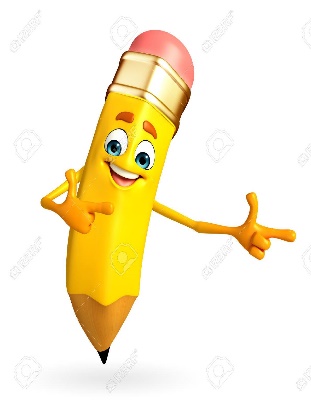 Entonces:Identificar es: Establecer, demostrar, reconocer la identidad de cosa, persona, objeto, etcEntendemos por:I.- Look at the pictures, read the daily routines and MATCH them. (Mira las imágenes, lee las rutinas y ÚNELAS.)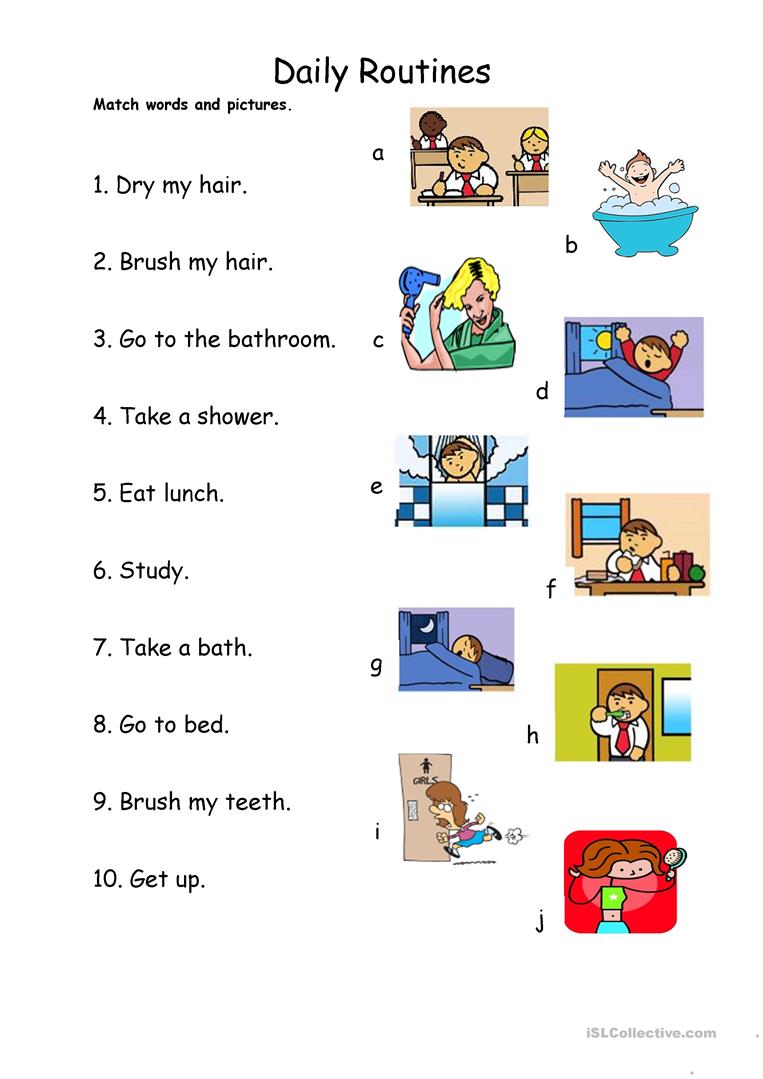 II.-  What do you do in a normally day? Write at least 5 sentences about your routine. Use the words learnt. ¿Qué haces tú en un día normal? Escribe al menos 5 oraciones sobre tu rutina. Usa las palabras aprendidas.For example: I get up at 8 o’clock, I go to the bathroom, I brush my teeth, I take a shower,I eat lunch. (Me levanto a las 8 en punto, voy al baño, me cepillo los dientes, me ducho, almuerzo) ¡AHORA TÚ! ¡SIGUE EL EJEMPLO DE ARRIBA!Empieza siempre las oraciones con “I” que significa “Yo”._______________________________________________________________________________________________________________________________________________________________________________________________________________________________________________. *Enviar foto de la guía desarrollada al whatsapp del curso y archivar en cuaderno de la asignatura.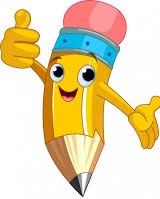 Autoevaluaciòn o Reflexión personal sobre la actividad: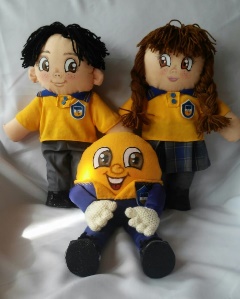 1.- ¿Qué fue lo más difícil de este trabajo? ¿Por qué?…………………………………………………………………………………………………………………..Name:Grade: 5°A   Date: semana N° 13¿QUÉ APRENDEREMOS?¿QUÉ APRENDEREMOS?¿QUÉ APRENDEREMOS?Objetivo (s): OA14. Completar y escribir, de acuerdo a un modelo y con apoyo de lenguaje visual, textos no literarios (como postales, minilibros, listas de compras) y textos literarios (como rimas, tiras cómicas) con el propósito de compartir información en torno a los temas del año.Objetivo (s): OA14. Completar y escribir, de acuerdo a un modelo y con apoyo de lenguaje visual, textos no literarios (como postales, minilibros, listas de compras) y textos literarios (como rimas, tiras cómicas) con el propósito de compartir información en torno a los temas del año.Objetivo (s): OA14. Completar y escribir, de acuerdo a un modelo y con apoyo de lenguaje visual, textos no literarios (como postales, minilibros, listas de compras) y textos literarios (como rimas, tiras cómicas) con el propósito de compartir información en torno a los temas del año.Contenidos: Rutinas diarias en inglés.Contenidos: Rutinas diarias en inglés.Contenidos: Rutinas diarias en inglés.Objetivo de la semana: Identificar rutinas diarias en inglés.Objetivo de la semana: Identificar rutinas diarias en inglés.Objetivo de la semana: Identificar rutinas diarias en inglés.Habilidad: Identifican mediante imágenes rutinas diarias en inglés.Habilidad: Identifican mediante imágenes rutinas diarias en inglés.Habilidad: Identifican mediante imágenes rutinas diarias en inglés.Las rutinas diarias son las acciones que realizamos todos los dias, como por ejemplo, bañarse, tomar desayuno, estudiar, trabajar, etc. PALABRA EN INGLESSIGNIFICADOCOMO SE PRONUNCIADry my hairSecar mi peloDrai mai jerBrush my hairCepillar mi peloBrash mai jerGo to the bathroomIr al baño Gou tu de bathroomTake a showerTomar una duchaTeik a shaguerEat lunchAlmorzarIt lanchStudyEstudiarEstadiTake a bathTomar una tinaTeik a bathGo to bedIrse a la camaGou tu bedBrush my teethCepillarse los dientesBrash mai tithGet upLevantarseGet ap